NÁRODNÁ RADA SLOVENSKEJ REPUBLIKYII. volebné obdobieČíslo: 1811/2001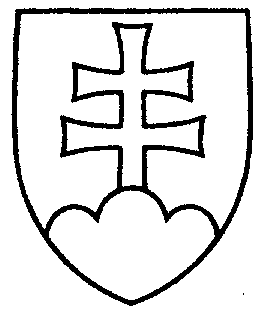 1696UZNESENIENÁRODNEJ RADY SLOVENSKEJ REPUBLIKYz 25. októbra 2001k vládnemu návrhu zákona o podmienkach premeny niektorých rozpočtových organizácií a príspevkových organizácií na neziskové organizácie poskytujúce všeobecne prospešné služby (transformačný zákon) – tlač 1195 – prvé čítanie	Národná rada Slovenskej republiky	po prerokovaní vládneho návrhu zákona o podmienkach premeny niektorých rozpočtových organizácií a príspevkových organizácií na neziskové organizácie poskytujúce všeobecne prospešné služby (transformačný zákon) – tlač 1195, v prvom čítanír o z h o d l a,  ž e        podľa § 73 ods. 3 písm. c) zákona Národnej rady Slovenskej republiky
č. 350/1996 Z. z.  o rokovacom poriadku Národnej rady Slovenskej republiky v znení neskorších predpisov         prerokuje uvedený vládny návrh zákona v druhom čítaní;p r i d e ľ u j epodľa § 74 ods. 1 citovaného zákona	vládny návrh zákona o podmienkach premeny niektorých rozpočtových organizácií a príspevkových organizácií na neziskové organizácie poskytujúce všeobecne prospešné služby (transformačný zákon) – tlač 1195NÁRODNÁ RADA SLOVENSKEJ REPUBLIKYna prerokovanieÚstavnoprávnemu výboru Národnej rady Slovenskej republikyVýboru Národnej rady Slovenskej republiky pre financie, rozpočet a menuVýboru Národnej rady Slovenskej republiky pre hospodárstvo, privatizáciu a podnikanieVýboru Národnej rady Slovenskej republiky pre verejnú správuVýboru Národnej rady Slovenskej republiky pre sociálne veci a bývanie aVýboru Národnej rady Slovenskej republiky pre zdravotníctvo;u r č u j epodľa § 74 ods. 1 a 2 citovaného zákona       1. ako gestorský Výbor Národnej rady Slovenskej republiky pre hospodárstvo, privatizáciu a podnikanie,       2. lehotu na prerokovanie uvedeného návrhu zákona v druhom čítaní vo výboroch do 26. novembra 2001 a v gestorskom výbore do 27. novembra 2001.    Jozef  M i g a š  v. r.predsedaNárodnej rady Slovenskej republikyOverovatelia:Ján  D a n k o   v. r.László  H ó k a   v. r.